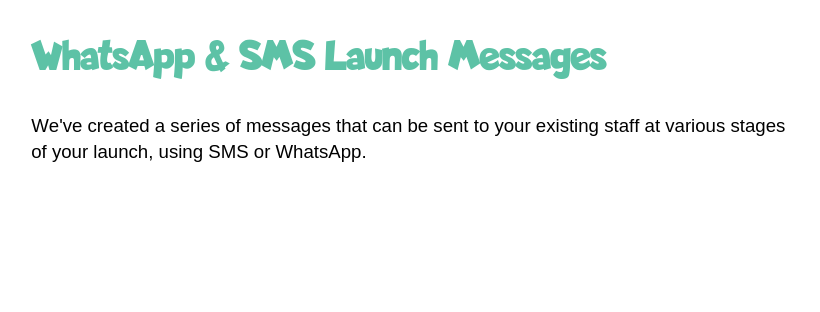 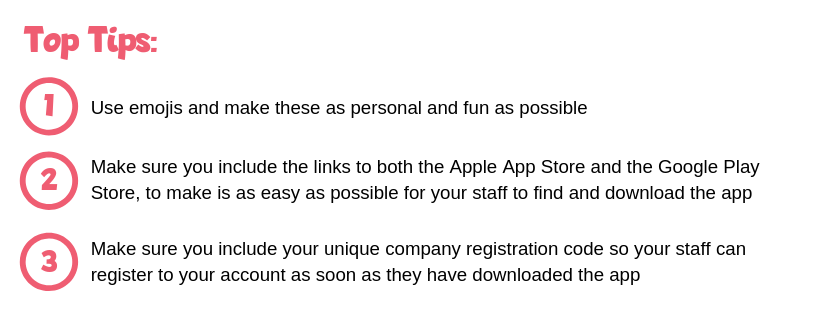 Google Play store link: https://play.google.com/store/apps/details?id=uk.co.carefriends.appApple App Store link: https://apps.apple.com/us/app/care-friends/id1464379630?ls=1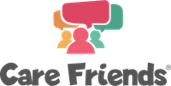 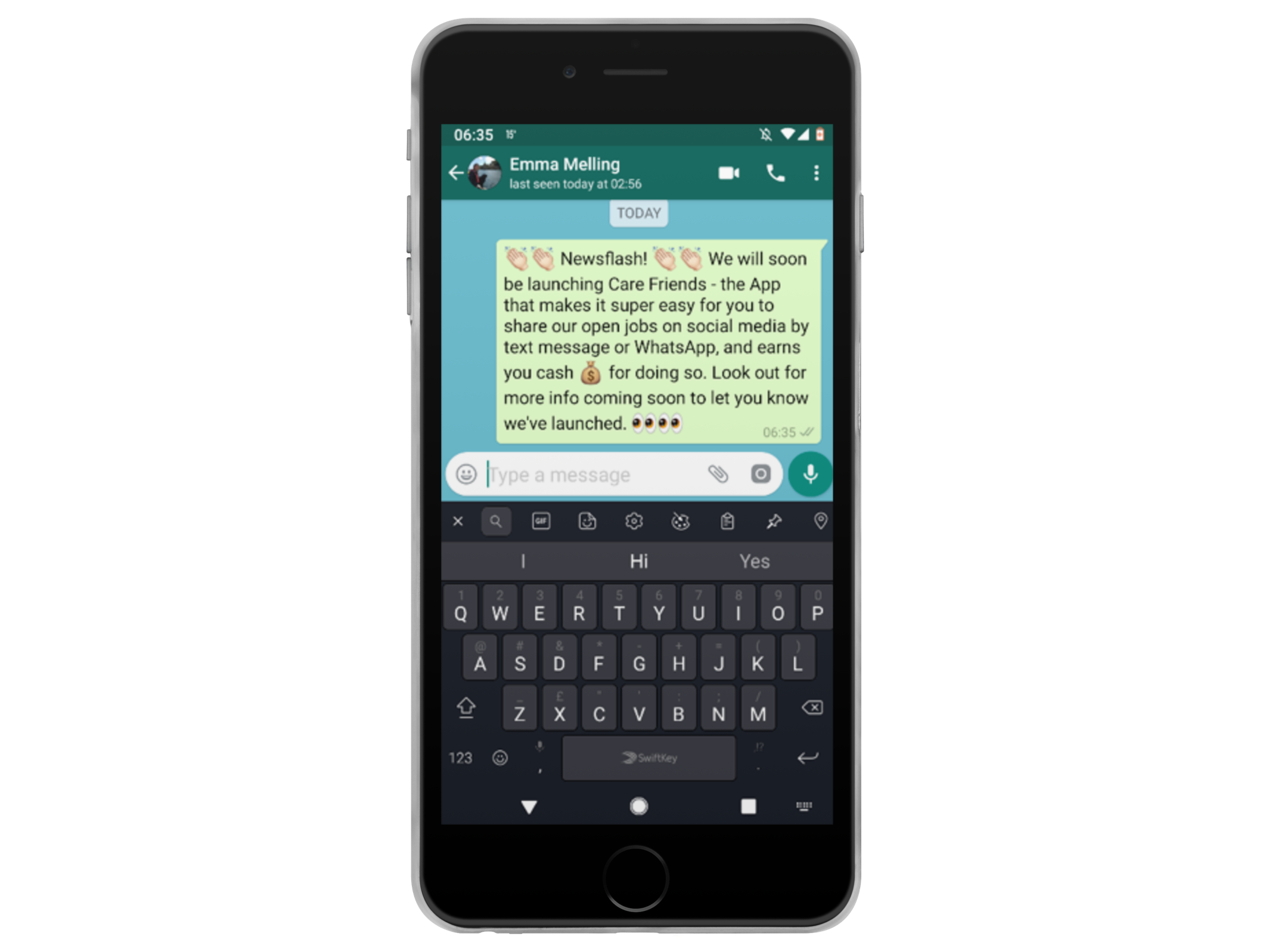 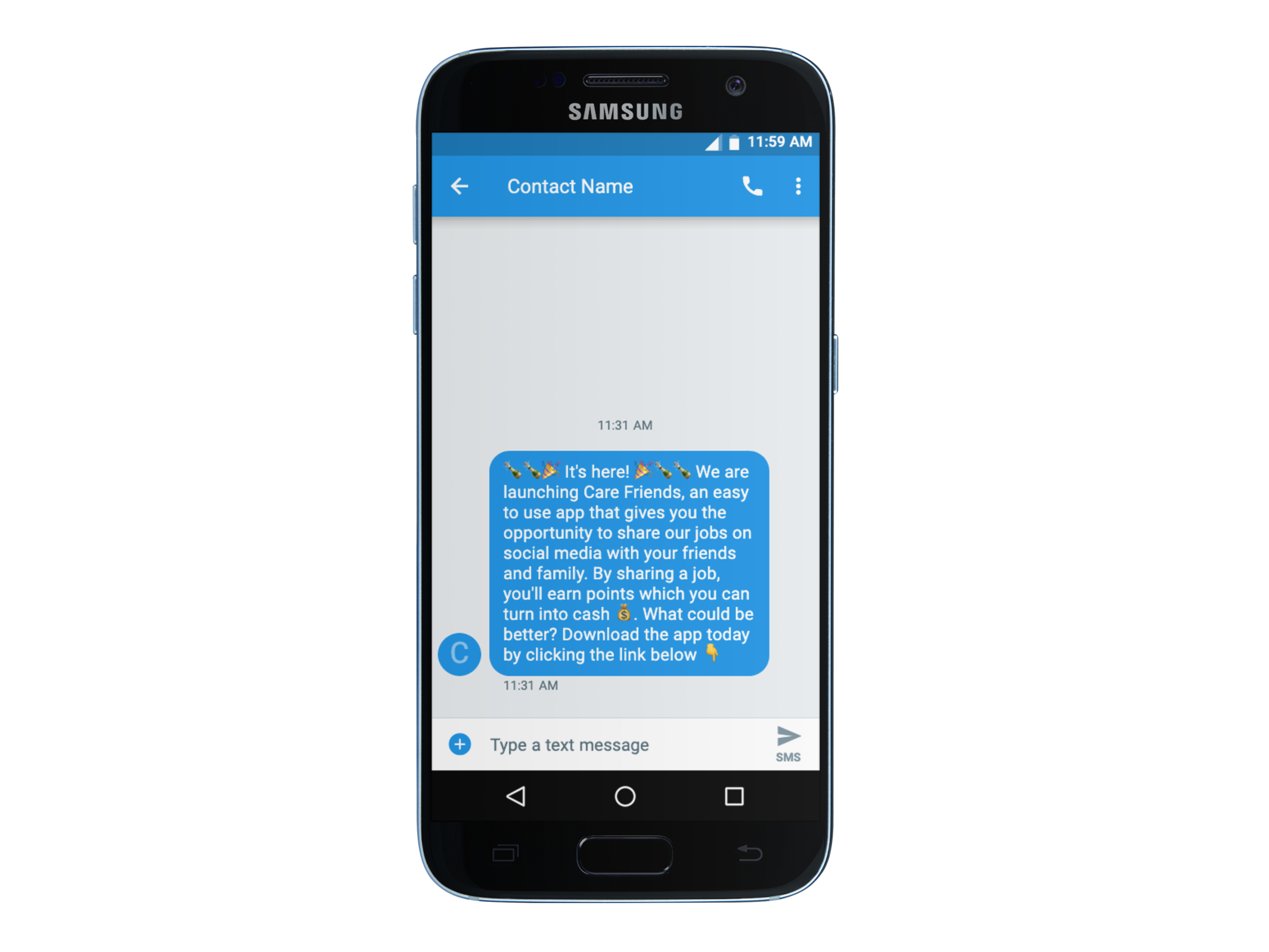 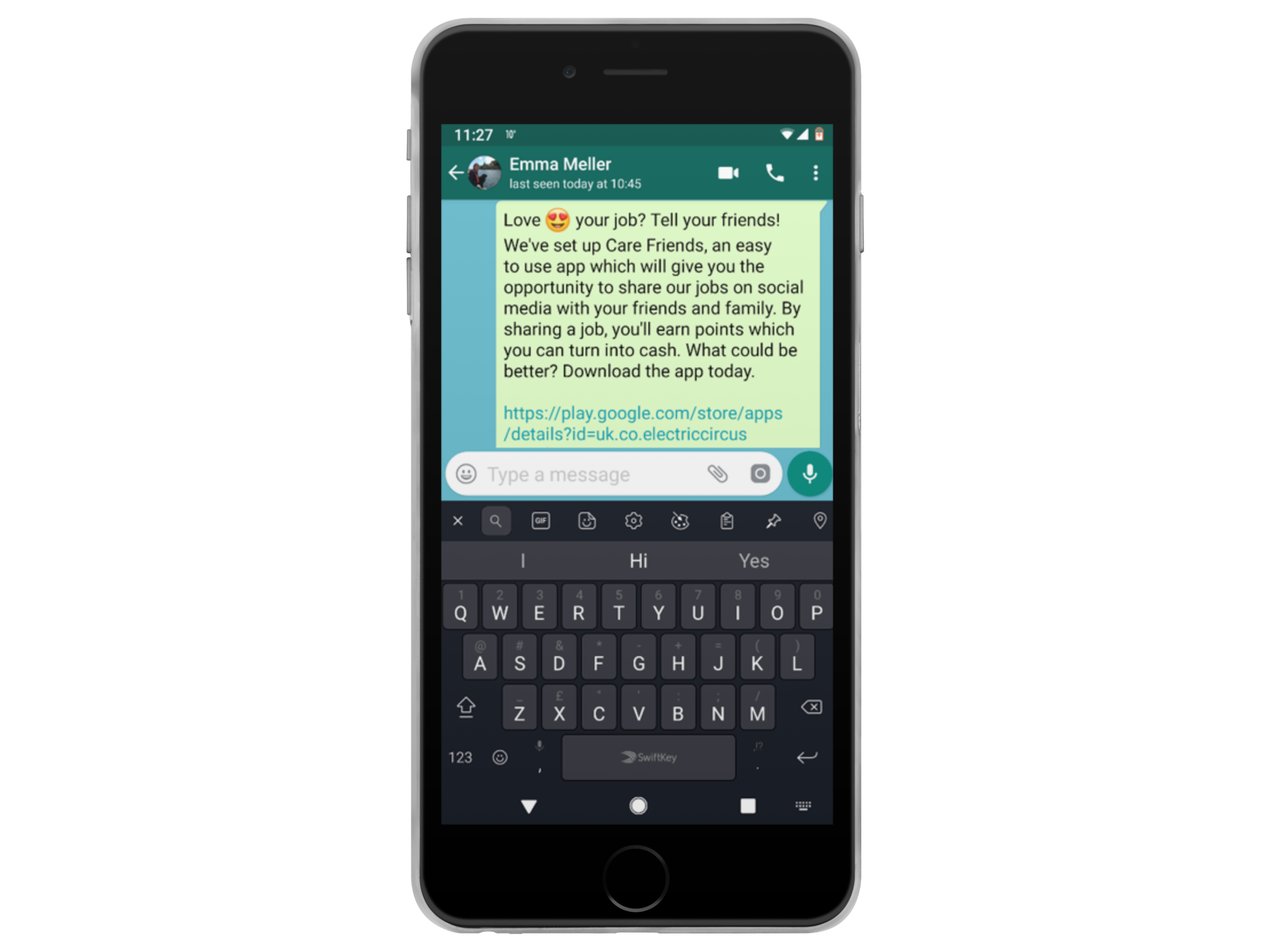 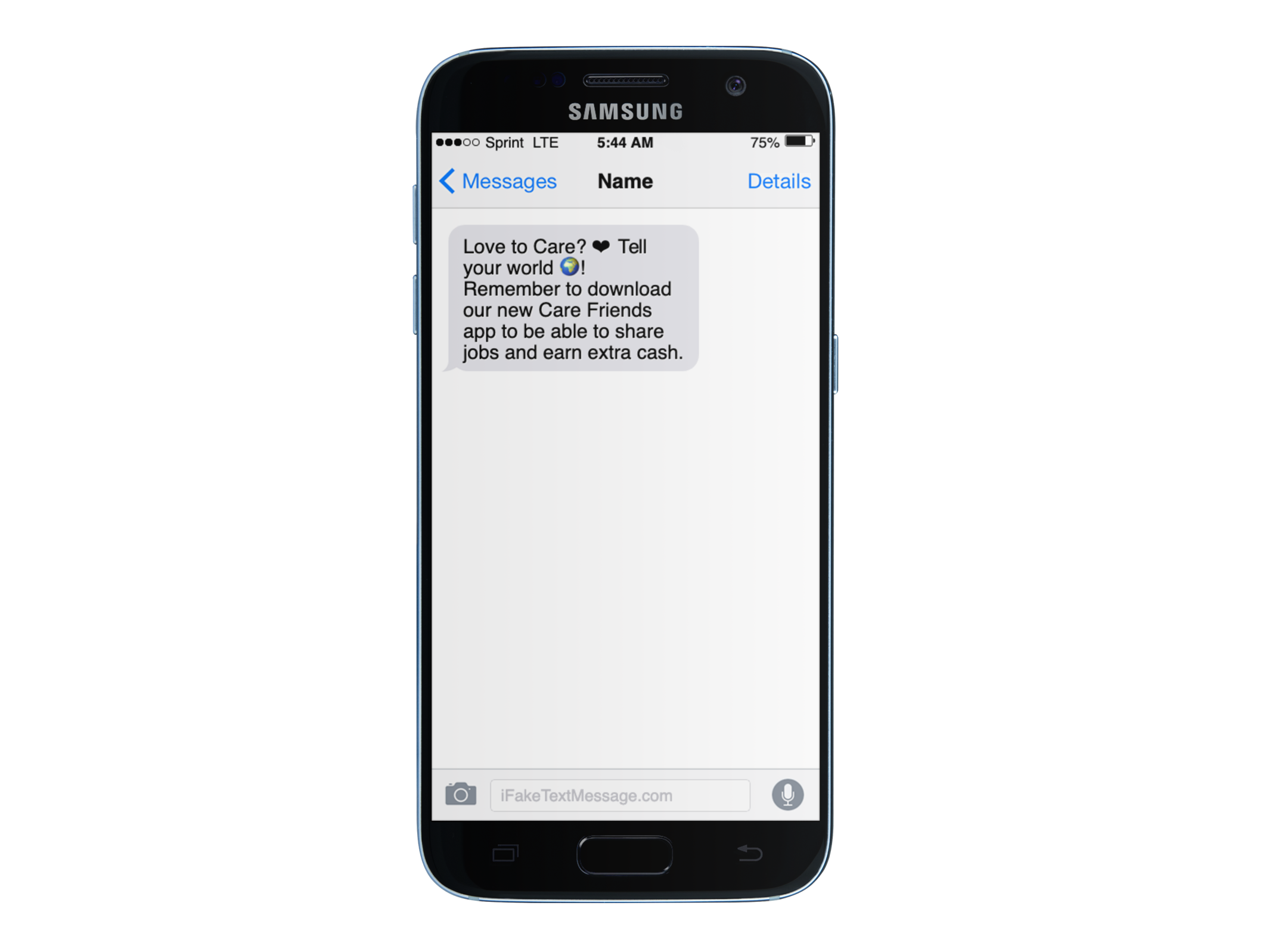 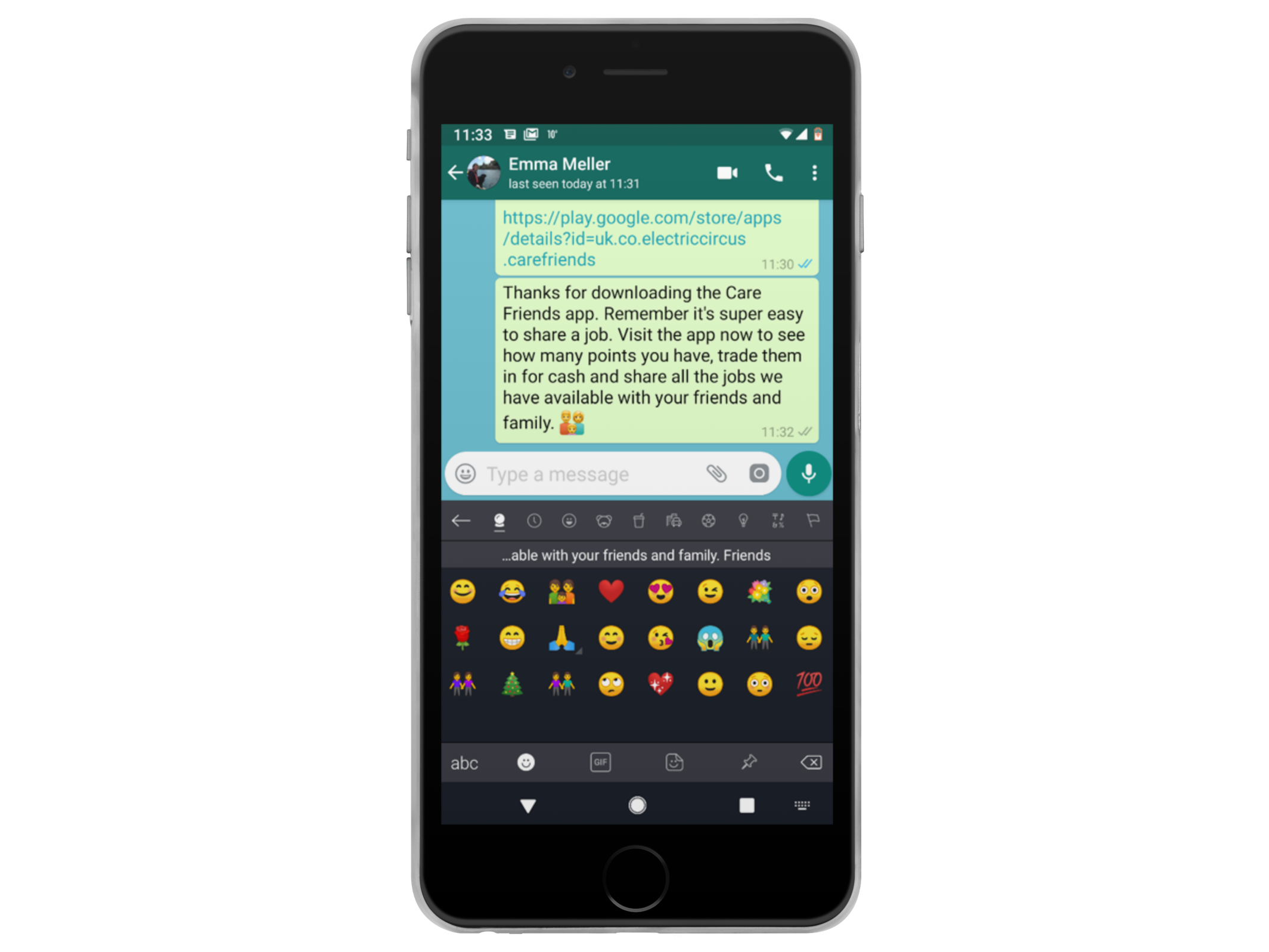 